                    จดหมายข่าว  องค์การบริหารส่วนตำบลเขาพระทอง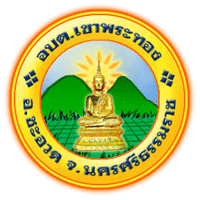 50/2 หมู่ที่  1  ตำบลเขาพระทอง อำเภอชะอวด  จังหวัดนครศรีธรรมราช   80180            โทรศัพท์  075 – 8451141.ภาษีที่ดินและสิ่งปลูกสร้าง   ขั้นตอนการชำระภาษีที่ดินและสิ่งปลูกสร้างผู้มีหน้าที่เสียภาษีที่ดินและสิ่งปลูกสร้าง คือ- ผู้เป็นเจ้าของที่ดินหรือสิ่งปลูกสร้าง- ผู้ครองครองหรือทำประโยชน์ในที่ดินหรือสิ่งปลูกสร้างอันเป็นทรัพย์สินของรัฐระยะเวลาการยื่นแบบและชำระภาษี(1) องค์การบริหารส่วนตำบลเขาพระทอง  แจ้งประเมินภายในเดือน กุมภาพันธ์(2) ผู้เสียภาษีชำระภาษีภายในเดือน เม.ย. ของทุกปี(3) กรณีไม่ชำระภาษีภายในเดือน เม.ย. (เงินเพิ่มร้อยละ 1 ต่อเดือน)(4) องค์การบริหารส่วนตำบลเขาพระทอง มีหนังสือแจ้งเตือนภายในเดือน พ.ค. ระยะเวลาในหนังสือแจ้งเตือนไม่น้อยกว่า15 วัน     (ชำระภาษีหลังเดือน เม.ย. แต่ก่อนมีหนังสือแจ้งเตือน)(5) ผู้เสียภาษีได้รับหนังสือแจ้งเตือน(ชำระภาษีภายในกำหนดของหนังสือแจ้งเตือน เสียเบี้ยปรับร้อยละ 20)(6) ครบกำหนด 15 วัน ไม่มาชำระภาษี เสียเบี้ยปรับร้อยละ 40 ของภาษีค้างชำระแจ้งลูกหนี้ภาษีค้างชำระ       ให้สำนักงานที่ดินภายในเดือน มิถุนายน(7) ยึด และ อายัด เมื่อพ้นกำหนด 90 วัน นับแต่ได้หนังสือแจ้งเตือน๒.ภาษีป้ายผู้มีหน้าที่เสียภาษีป้าย คือ- ผู้เป็นเจ้าของป้าย- ผู้ครอบครองอาคาร หรือสถานที่ หรือที่ดินที่ป้ายนั้นติดตั้ง** ยื่นแบบแสดงรายการ (ภ.ป.1) ระยะเวลาการยื่นแบบและชำระภาษี ภายในเดือน มีนาคม ของทุกปี(กรณีไม่ยืนแบบชำระภาษีป้ายภายในเวลาที่กำหนด ให้เสียเงินเพิ่ม ร้อยละ ๑๐ ของภาษีป้าย หรือ ไม่ชำระภาษีป้ายในเวลาที่กำหนด ให้เสียเงินเพิ่มร้อยล่ะ ๒ ต่อเดือนของภาษีป้าย **เอกสารประกอบยื่นแบบแสดงรายการ (ภ.ด.ส)1.สำเนาโฉนดที่ดิน2.สำเนาทะเบียนบ้าน3.สำเนาบัตรประชาชน4.แบบแปลนสิ่งปลูกสร้าง (ถ้ามี)5.เอกสารอื่นซึ่งแสดงความเป็นเจ้าของ..สอบถามรายละเอียดเพิ่มเติมได้ที่ งานพัฒนาและจัดเก็บรายได้..กองคลัง  องค์การบริหารส่วนตำบลเขาพระทอง(ในวันและเวลาราชการ)